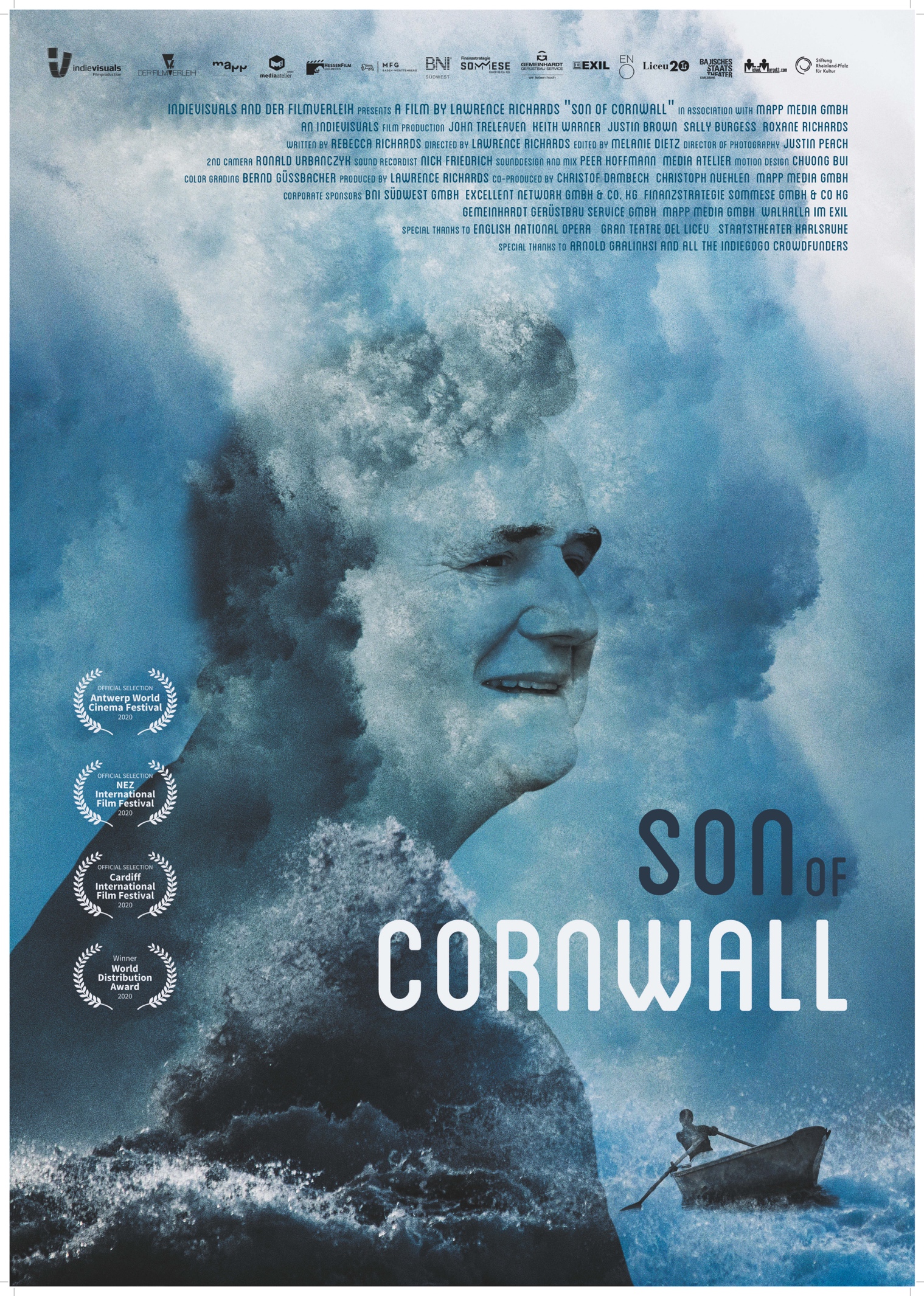 PRESSEHEFT„Son of Cornwall” Dokumentarfilm | Deutschland 2020 Regie: Lawrence Richards | Drehbuch: Lawrence Richards und Rebecca Richards | Kamera: Justin Peach | Schnitt: Melanie Dietz | Musik: John Treleaven, u.a. | Ton: Nick Friedrich | Produktion: Nico Drago, Christof Dambeck, Christoph NuehlenFSK ab 6 freigegeben gefördert von: HessenFilm und Medien GmbH, MFG und Stiftung Rheinland-Pfalz für KulturMit John Treleaven, Stuart Williams, Keith Warner, Sally Burgess, Roxanne Richards u.v.a.	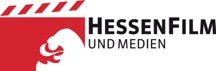 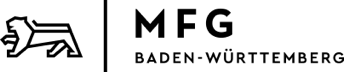 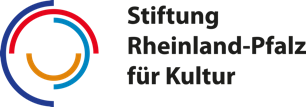 87 Minuten – Deutschland 2020		Kontakt	VerzeichnisKontakt	2Verzeichnis	3CREDITS	4PRESSENOTIZ	5INHALT	5Festivals & Preise	6Protagonisten	7JOHN TRELEAVEN	7LAWRENCE RICHARDS	7REGIESTATEMENT LAWRENCE RICHARDS	8Filmographien	9Lawrence Richards – Regisseur / Produzent (Auswahl)	9Nico Drago | MAPP media GmbH – Koproduktion (Auswahl)	11Christoph Nuehlen – Koproduktion (Auswahl)	12Justin Peach – Kamera (Auswahl)	13Melanie Dietz – Schnitt (Auswahl)	14CREDITS Protagonisten:		          	            John TreleavenLawrence RichardsStuart WilliamsKeith WarnerJustin BrownSally BurgessAlan CargeegRoxane Richards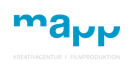 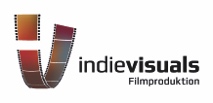 Eine Koproduktion von und gefördert von: HessenFilm und Medien GmbH, MFG und Stiftung Rheinland-Pfalz für KulturPRESSENOTIZ Heldentenor John Treleaven schafft es als Opernsänger von einem kleinen Fischerdorf in Cornwall, England, auf die großen Bühnen der Welt. In Rollen wie Siegfried und Tristan begeistert er viele Jahre lang das Publikum an Opernhäusern wie der Wiener Staatsoper und Royal Opera House Covent Garden in London. Für Engagements ist er u.a. in Tokyo, Los Angeles, Schottland sowie in Wiesbaden und Mainz als Opernsänger unterwegs. Der mehrfach ausgezeichnete Dokumentarfilm „Son of Cornwall“ thematisiert den Drang, sich als Künstler zu verwirklichen sowie die Schattenseiten einer erfolgreichen Karriere als Kreativer. Der Film ist nicht nur ein Künstlerporträt, sondern auch der Blick eines Sohnes auf seinen Vater.SON OF CORNWALL, ab 14. APRIL 2022 im Kino! INHALT John Treleaven wird in einem kleinen Fischerdorf in Cornwall zufällig entdeckt. Sein Gesangstalent stellt er bisher nur im Chor unter Beweis, als eine Konzertpianistin sein Potenzial erkennt. Johns Stimme ist der Ausweg aus dem verschlafenen Ort Porthleven und das Sprungbrett für seine internationale Karriere. 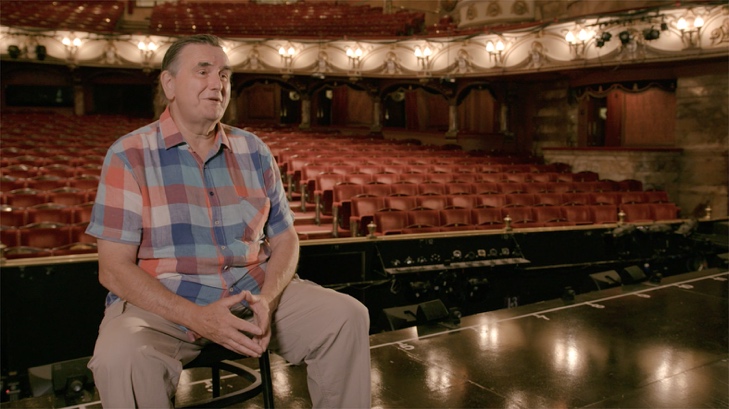 Doch wenn der Vorhang fällt, wird aus dem Star ein Privatmann und Familienvater. Heute ist er in Rente und kann auf ein bewegtes Leben voller Erfolg aber auch zahlreiche Entbehrungen zurückblicken – denn nicht immer ist es ihm gelungen, mit dem Leistungsdruck der Branche umzugehen.Im Frühjahr 2018 verbringen John und sein Sohn Lawrence eine Woche auf den Küstenstraßen Cornwalls, der Heimat Johns. In Vorfreude auf ein Konzert von John am Ende des Roadtrips genießen sie die gemeinsame Zeit, die dem Sohn früher oft verwehrt blieb. In Gesprächen und Interviews werfen die beiden einen nicht immer angenehmen Blick auf die Vergangenheit zwischen Karriere und Familienleben. Der Dokumentarfilm erforscht, was John als Künstler antreibt und bewegt. Aber es geht auch um die Schattenseiten eines Lebens auf und hinter der Bühne und die Opfer, dieJohn für seine Karriere und Leidenschaft bringen musste. Setting sind die malerischen Küstenstraßen Cornwalls, von denen John sich einst zu den Bühnender Welt aufmachte. Der Roadtrip ist gespickt mit Material von Treleavens großen Auftritten und Interviews mit Unterstützern und Familienmitgliedern.„Son of Cornwall ist eine zweistündige, biografische Dokumentation über denAufstieg eines Talentes, die Schattenseiten einer Karriere als Opernstar und wases bedeutet, seinen Träumen zu folgen.Festivals & PreiseSON OF CORNWALL wurde auf folgenden Festivals gezeigt und erhielt mehrere Auszeichnungen und Nominierungen:ANTWERP WORLD CINEMA FESTIVALArc Film FestivalCardiff International Film Festival Close: Up Edinburgh Docufest (NOMINIERUNG | Bester Schnitt)Independent Film Awards Bristol (NOMINIERUNG | Best Feature Documentary)LICHTER FILMFEST FRANKFURT INTERNATIONALNDFF - New Delhi Film Festival (GEWINNER | Red Rose Award – Best Feature Documentary)NEZ International Film Festival (NOMINIERUNG | Best Feature Documentary (Foreign))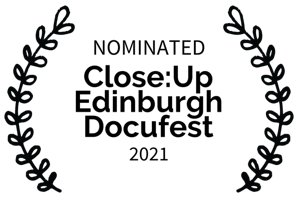 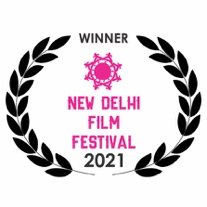 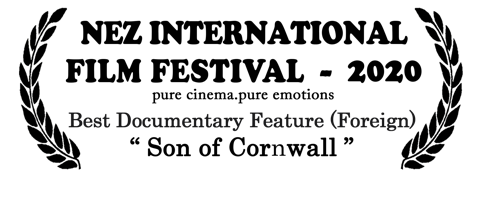 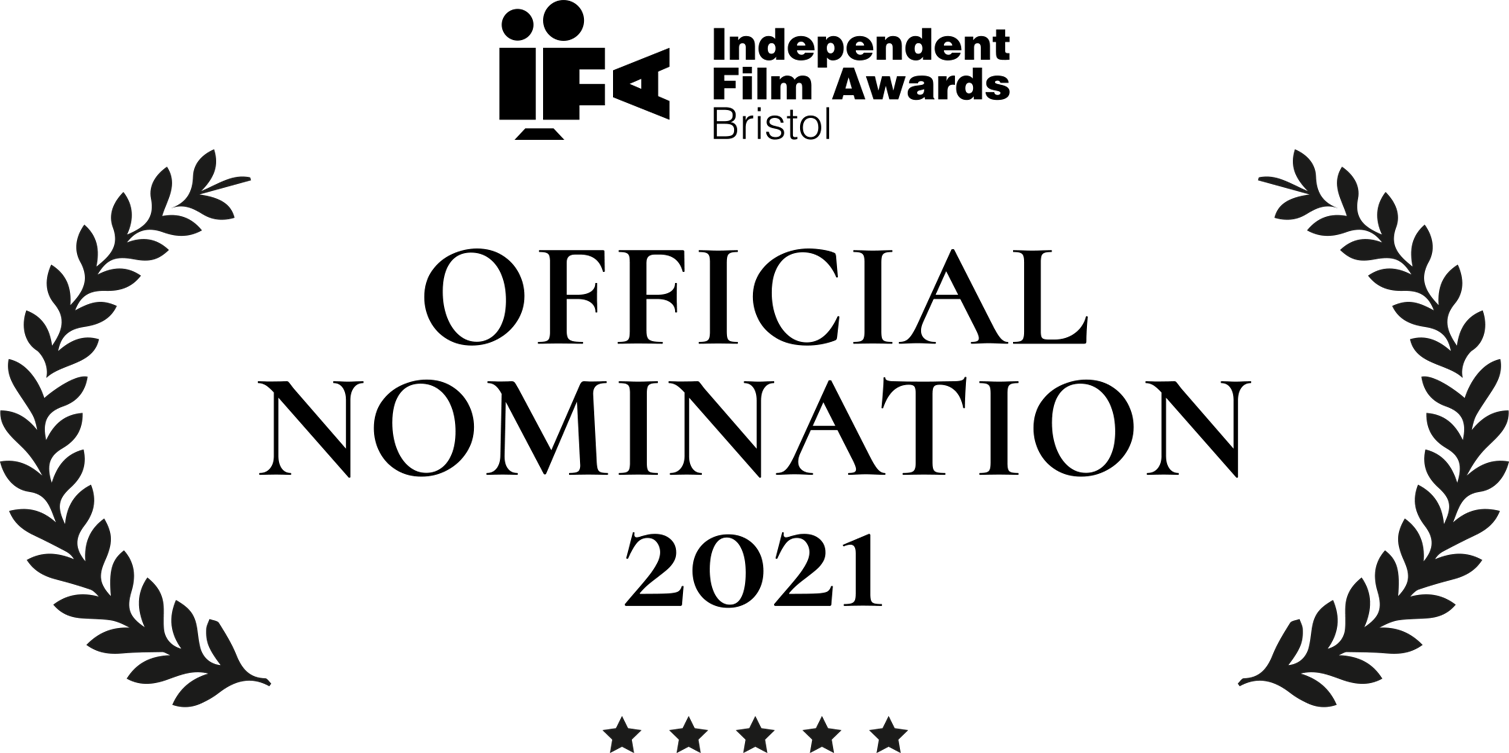 ProtagonistenJOHN TRELEAVENTreleaven studierte in London – unter anderem bei William Lloyd Webber – Gesang, außerdem ließ er seine Stimme in Neapel ausbilden. Sein erster Auftritt als Solist fand im Jahr 1979 in der Covent Garden Opera statt. Er gastierte in allen großen britischen Opernhäusern, wechselte dann aber nach Deutschland. Dort debütierte er am Nationaltheater Mannheim und mit den Bamberger Symphonikern. Er gastierte dann auch in Australien und den Vereinigten Staaten. Während der Jahre 2004 und 2005 sang er an der Finnischen Nationaloper den Siegfried im Ring des Nibelungen von Richard Wagner. 2006 sang Treleaven an der Finnischen Nationaloper in Richard Strauss’ Die Frau ohne Schatten den Kaiser.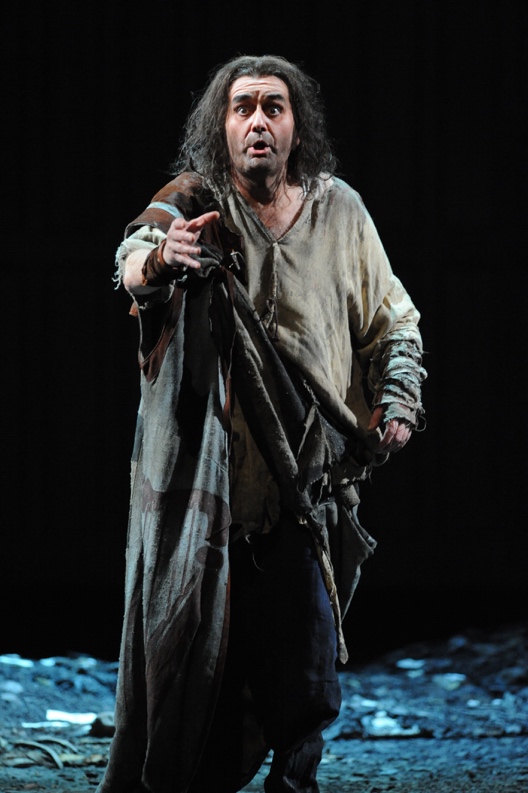 In Amsterdam debütierte Treleaven unter Simon Rattle in der Rolle des Tristan in Richard Wagners Tristan und Isolde. Diese Rolle sang er vielfach in diversen Opernhäusern, etwa der Hamburgischen Staatsoper, dem Gran Teatro del Liceu in Barcelona, Oper Frankfurt, beim Brisbane Festival, im Teatro Giuseppe Verdi in Triest, dem Teatro Regio Turin, in Santiago de Chile. In der Partie sprang er auch in einem Konzert in Montreal ein und sang sie beim Luzern Festival unter Claudio Abbado, sowie mit dem BBC Symphony Orchestra unter Donald Runnicles in London. Den Tristan verkörperte er auch bei den Münchner Opernfestspielen 2006 und 2007.Treleaven ist seit 1998 in mehr als einem Dutzend Film-Rollen erschienen.LAWRENCE RICHARDSLawrence Richards wurde in Pretoria, Südafrika, geboren und wuchs in Großbritannien in London und Glasgow auf. Mit 12 Jahren zog er nach Mainz. Er wurde in eine Musiker- und Künstlerfamilie hineingeboren und trat in seiner Kindheit in verschiedenen Theaterstücken, Opern und Musicals für das Mainzer Staatstheater auf.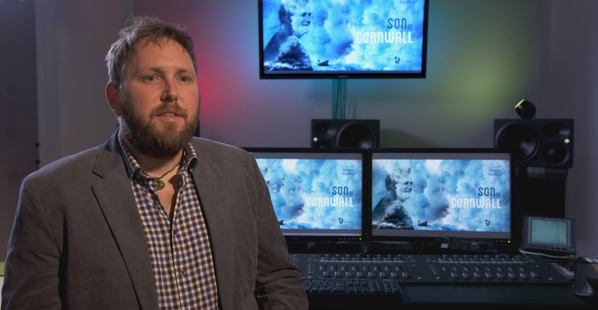 Seit seinem 12. Lebensjahr entwickelte er eine große Leidenschaft für den Film. Nach Abschluss der Schule in Deutschland absolvierte er einen Masterstudiengang in Englisch, Film- und Theaterwissenschaft. Er begann auch für die deutschen Fernsehunternehmen SWR, ZDF und Sat-1 als Kamera- und Lichtassistent zu arbeiten, wo er viel über die Fernsehproduktion lernte. Danach erweiterte er sein Wissen und seine Erfahrung und arbeitete als Kameramann und Redakteur für NBC.Trotz seiner Arbeit für das deutsche Fernsehen blieb der Film immer seine Leidenschaft. Er beschloss, seine Ausbildung in Großbritannien fortzusetzen, wo er Film- und Fernsehproduktion an der Bournemouth University studierte. Während seiner Zeit in Großbritannien sammelte er weitere Erfahrungen bei der BBC als Regieassistent. 2009 gründete er seine eigene Filmproduktionsfirma namens Indievisuals. Sein erster Erfolg mit Indievisuals war ein Musikvideos für den Produzenten und Rapper Shuko, das auf MTV gezeigt wurde. Anschließend bekam er weitere Jobs als freiberuflicher Regisseur, Kameramann und Cutter für Film- und Fernsehproduktionen. Im Laufe der Jahre gewann er mehrere internationale Filmpreise für seine Arbeit als Kameramann und Regisseur bei verschiedenen Kurzfilmprojekten. Son of Cornwall ist sein Regiedebüt für einen Abendfüllenden Dokumentarfilm.REGIESTATEMENT LAWRENCE RICHARDS Mein Vater ist immer eine große Inspiration für mich gewesen und ich bin fest davon überzeugt, dass seine Geschichte viele andere Menschen inspirieren kann; insbesondere aufstrebende Künstler. Seit ich zur Filmschule gegangen bin, wollte ich seinem einzigartigen Leben einen Dokumentarfilm widmen. Als ich als Filmemacher anfing, dachte ich immer, meine Karriere sei das Wichtigste. Ich wollte wohl genauso erfolgreich sein wie mein Vater. Aber als ich herausfand, dass ich selbst Vater werden würde, wurden die Zweifel in meinem Kopf immer lauter. Ich begann mich zu fragen, ob ich jemals die richtige Balance zwischen Familienleben und einer erfolgreichen Karriere finden werde und ob mein Streben nach Anerkennung es wert ist, persönliche Opfer zu bringen. Wer wäre besser geeigent diese Fragen zu beantworten als mein eigener Vater, der all diese Opfer vor mir gebracht hat!? Der große Erfolg meines Vaters hatte seinen Preis und es war nicht einfach für ihn, uns immer wieder monatelang zu verlassen. Egal wie einsam er wurde, die Show musste weitergehen. Als ich jung war, haben wir nie wirklich viel geredet. Als er in seine Heimat eingeladen wurde, um ein Konzert in Cornwall zu singen, beschloss ich, mit ihm einen Roadtrip zu machen und die Momente auszugleichen, die wir verpasst hatten. Ich hoffte, dass ich durch den Besuch der Orte, die seine Kindheit prägten, herausfinden würde, was ihn zu dem Mann machte, der er heute ist. Ich möchte wissen, ob seine Karriere alle Opfer wert war und herausfinden, ob Johnny Richards aus Porthleven wirklich der Superheld ist, für den ich ihn immer gehalten habe. Wenn mein Vater sich für die Kamera öffnet und seine tiefsten Gefühle erforscht, wird er hoffentlich andere dazu inspirieren, ihren Träumen zu folgen und genug Zeit für ihr Familienleben zu haben, egal wie schwierig es wird. 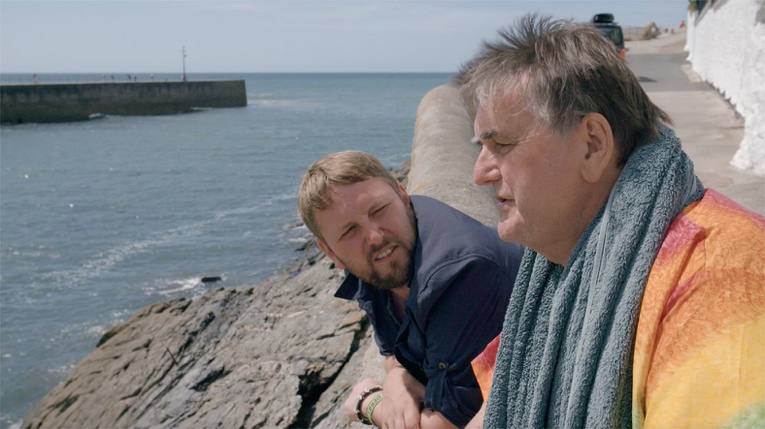 Filmographien Lawrence Richards – Regisseur / Produzent (Auswahl)2006 		Left and Leaving - Kurzfilm, Kamera: Nominierung Max Ophüls Preis2007	The Last Chance - Kurzfilm, Produktion/ Drehbuch/ Regie/ Schnitt 2009	Lukas – Kurzfilm, Kamera, Produktion2013		Meine Beschneidung – Kurzfilm, 1. Kameraassistent/ Koproduzent  2015		Pacific War - Der Krieg geht weiter - Doku, Kamera		Ultraslan - Avrupa – Dokumentarfilm, Kamera		Right to See – Mini-Doku, Regie/ Kamera/ Schnitt2016		Verschwundene Orte  - Dokumentarfilm, Produktion		Friends of Thai Daughters – Doku, Regie/ Kamera/ Schnitt		Starfish Project Malaysia – Doku, Regie/ Kamera/ Schnitt		Tareto Maa Kenia – Doku, Regie/ Kamera/ Schnitt		Forbidden Fruit – Musikvideo, Regie/ Kamera/ Schnitt2017		Ab auf die Insel – Dokumentarfilm, Kamera		Prost Germany - Al Gore’s 24 Hours Climate Reality – Doku, Kamera		Menschenjagd – Kurzfilm, Koproduktion/ Oberbeleuchter		Die Kandidaten – Doku, 2. Kamera2018		Seele des Dt. Fußballs – Doku, Kamera		DRK Ehrenamt – Mini-Doku-Reihe, Kamera		Monuments Men – Doku, Kamera		ZDF Reportage „The St Browns“, Kamera/ 2. Redakteur		SWR Die Reportage - mehrere Folgen, KameraSpreading Sustainability - 24 Hours Climate Reality – Kurz-Doku, Regie/ Kamera2019		ZDF Reportage „Cricket - Spiel der Gentlemen und der Flüchtlinge“, Kamera„Hautnah“ Kurzportrait für Deutsches Filminstitut & Filmmuseum, Regie, Kamera		„Kurt Bennings Stein im Gebirge“ Kurz-Doku, Kamera		„Faire Welten“ Reportage für Engagement Global		ZDF Reportage „The St Browns Teil 2“, Kamera 		ZDF Reportage „The LA Kings“, Kamera2020 		Son of Cornwall -  Dokumentarfilm – Regie, Kamera, Produktion2021		Ancient Apocalypse – TV Serie - KameraNico Drago | MAPP media GmbH – Koproduktion (Auswahl)2013 		Lauf Junge Lauf – Spielfilm, Postproduktion2014		Doktorspiele – Spielfilm, visual effects		Männerhort – Spielfilm, Postproduktion2015		Bruder vor Luder – Spielfilm, visual effects2016		Tatort – Wendehammer – TV Serie, visual effects/ Grafik		Dead Man Working – Spielfilm, visual effects2017		Die Akte Oppenheimer – Dokumentarfilm, Kamera/ Postproduktion		Vorwärts Immer – Spielfilm, Postproduktion		Die Welt im Comic – Webserie, Grafik		Der Traum vom Baumhaus – Spiegel TV Reportage-Reihe, Postproduktion2018		Tatort: Angriff auf Wache 08 – TV Movie, Kamera-Drohnen Pilot/ visual effects	The Interview - Kurzfilm, Producer 2019	Größer als im Fernsehen – TV Movie, visual effects2020		Son of Cornwall -  Dokumentarfilm, Co-Producer2022		Erinnerungen einer vergessenen Kindheit – Kurzfilm, Producer/ KameraChristoph Nuehlen – Koproduktion (Auswahl)1998 		Sand - Kurzfilm, Kamera/ executive Producer		Christine – Kurzfilm, Regie/ Kamera/ Produktion2000	Videoflashback - Kurzfilm, Produktion/ Regie 2003	House of the Dead – Spielfilm, Behind the scenes Producer2005		Omaliopa – Kurzfilm, Regie/ Kamera/ Produktion/ Schnitt2007 	Kleine Brötchen – Die WM-Doku ohne Fußball – Dokumentarfilm, Co-Producer2008	Süsses Wasser – Kurzfilm, Creative Producer2009	Templar – Kurzfilm, Creative Producer/ Darsteller2016	Armenia – Spielfilm, Co-Producer2018	Kiev Stingl: No Erklarungen – Dokumentarfilm, Producer2020	Son of Cornwall - Dokumentarfilm, Co-ProducerJustin Peach – Kamera (Auswahl)2006 		Nachttanke - Kurzfilm, Regie/ Kamera/ Produktion2009	Kleine Wölfe - Dokumentarfilm, Produktion/ Regie/ Kamera 2010	Die Geteilte Klasse – Dokumentarfilm, Schnitt2011	ZDF Zoom – Reportage, Schnitt	Das Dorf der vergessenen Kinder – Reportage, Schnitt2013	Mein Kampf mit Hitler – Doku-Drama, Schnitt	ZDF History: Kampf ums Überleben – Dokumentation, Schnitt	Das Glück des Abchasisichen Hirten – Reportage, Schnitt/ 2. Kamera	Musik für Stummfilm – Kurz-Doku, Regie/Kamera2015	Der Klang Sardiniens – Dokumentarfilm, Schnitt2016	Die Deutschen und die Polen Teil 2 & 3 – Doku-Drama, Schnitt2017	Kalte Heimat – Dokumentarfilm, Kamera2018	Schloss Freudenberg – Dokumentarfilm, Kamera	2020		Son of Cornwall -  Dokumentarfilm, Kamera2021		street line – Dokumentarfilm, Produktion/ Regie/ KameraMelanie Dietz – Schnitt (Auswahl)2001		Pottpoeten: Addition – Musikvideo, Schnitt2004 		Schwester Mein - Kurzfilm, Regieassistenz/ Schnitt/ Ton/ 2. Kamera		Beinhaus: Nur einmal – Musikvideo, Schnitt/ 2. Kamera	2005		Schwarzafrika im Bild – Dokumentarfilm, Schnitt/ Ton/ Farbkorrektur/ Untertitel	2006	Ägyptische Geschichten – Dokumentarfilm, Co-Produktion/ Schnitt/ Ton/ Farbkorrektur/ Untertitel2007		Eine gute Frau (Dobra žena) – Dokumentarfilm, Schnitt/ Ton/ Farbkorrektur/ Untertitel2008	Königin im Ring - Dokumentarfilm, Sounddesign 2010	Das Interview – Kurzfilm, Schnitt/ Ton/ Farbkorrektur/ Untertitel2011	Scobel – TV Doku Serie (1 Episode), Schnitt2013		Peter Rist, Idealist – Kurz-Doku, Schnitt/ Untertitel2016		47 – Kurz-Doku, Schnitt/ Farbkorrektur/ Untertitel		Die Kandidaten – Dokumentarfilm, Schnitt/ untertitel2017		Girl Cave – Webserie, Schnitt2019		Raumwelten – Dokumentarfilm, Schnitt2020		Son of Cornwall – Dokumentarfilm, SchnittKinostart Deutschland:	14. April 2022	VERLEIH: Der Filmverleih GmbH
info@der-filmverleih.de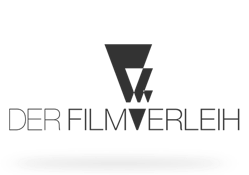 ANSCHRIFTEisenbahnstraße 22a70372 StuttgartTELEFON & FAXTel.: +49 (0) 711 / 320 938 -43Fax: +49 (0) 711 / 320 938 -39 Produzent, Regie:  Co-Producers:Head of Postproduction:Associate Producers:LAWRENCE RICHARDSNico dragoCHRISTOF DAMBECKCHRISTOPH NUEHLENNICO DRAGOArnold GralinskiAntonio SomeseBarbara KrügerBernd UlkenDouglas MAXWELL MyerFleur und Wolf-Dieter DoneckerJan CzmokJohn James ParrJonathan Philip EnsorKevin BarberMichael MorgottThe hodgkinson familyWalter StuberDrehbuch:Kamera:                              	 	 	 REBECCA RICHARDS JUSTIN PEACHRONALD URBANCZYKLAWRENCE RICHARDSSchnitt:   	 	 	 MELANIE DIETZ PHILIP MÜLLERMusik: 	 	 	 MANFRED PLESSL Sound:Crowdfunding Team: Poster Design:  Archive Assistant:Translation:Stringers:	 	 NICK FRIEDRICH PEER HOFFMANNFABIAN HELPENSTEINLEANDER SITTELJAN HILLMANHANS KRANICHSARA ROJOLEON MACHUNZENINA SCHEICHERSUSAN TINLEYPETER PENBERTHY